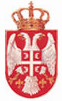 Република СрбијаАутономна покрајина ВојводинаОпштина ВрбасОПШТИНСКО ВЕЋЕБрој: 06-4-302/2022-III/ 02Дана:01.12.2022. годинеВРБАС	На основу члана 88., 89., 90. став 1. тачка 4. и члана 92. Статута општине Врбас („Службени лист општине Врбас“, број 26/2018 и 9/22) и члана 2., 3. 6. и 19. Одлуке о организовању и спровођењу јавне расправе у поступку доношења прописа и других општих аката из надлежности Скупштине општине („Службени лист општине Врбас“, број 6/2019 и 25/2019), Општинско веће општине Врбас расписујеЈАВНИ ПОЗИВ ЗА УЧЕШЋЕ У ЈАВНОЈ РАСПРАВИ И ПРОГРАМ СПРОВОЂЕЊА ЈАВНЕ РАСПРАВЕПредмет јавне расправе је Нацрт Плана развоја  општине Врбас за период  2022-2030. година.Јавна расправа ће трајати у периоду од 01. децембра 2022. године до 15.     децембра  2022. године. Дана 14. децембра 2022. године одржаће се округли сто на коме ће се презентовати Нацрт Плана развоја  општине Врбас за период  2022-2030 година у периоду  од 13:00 до 15:00 часова, у згради Општинске управе Врбас, I спрат , соба број 5 (мала сала), ул. Маршала Тита број 89, Врбас. На презентацији ће бити присутни чланови Координационог тима за израду  Плана развоја.Предлоге, примедбе и сугестије грађани могу доставити у писаном облику на адресу: Општинска управа Врбас, 21460 Врбас, ул. Маршала Тита број 89 за Општинско веће или у електронском облику на емаил: sluzbaov@vrbas.net.Саставни део овог позива је  Нацрт Плана развоја  општине Врбас за период  2022-2030 година који ће бити објављен на званичној интернет презентацији општине Врбас www.vrbas.net и на огласној табли Скупштине општине Врбас.Након спроведене јавне расправе чланови Координационог тима за израду Нацрта  Плана развоја  општине Врбас за период  2022-2030. година, сачиниће извештај о јавној расправи.Председник Општинског већа,Предраг Ројевић, с.р.